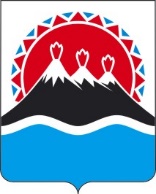 П О С Т А Н О В Л Е Н И ЕПРАВИТЕЛЬСТВАКАМЧАТСКОГО КРАЯг. Петропавловск-КамчатскийПРАВИТЕЛЬСТВО ПОСТАНОВЛЯЕТ:1. Внести в государственную программу Камчатского края «Оказание содействия добровольному переселению в Камчатский край соотечественников, проживающих за рубежом», утвержденную постановлением Правительства Камчатского края от 23.04.2018 № 168-П, изменения согласно приложению к настоящему постановлению.2. Настоящее постановление вступает в силу через 10 дней после дня его официального опубликования.Приложение к постановлению Правительства Камчатского края 
от [Дата регистрации] № [Номер документа]«  Приложение 3 к государственной программе Камчатского края «Оказание содействия добровольному переселению в Камчатский край соотечественников, проживающих за рубежом»Перечень нормативных правовых актов, принимаемых Камчатским краем, в целях реализации государственной программы Камчатского края «Оказание содействия добровольному переселению в Камчатский край соотечественников, проживающих за рубежом»Приложение 4 к государственной программе Камчатского края «Оказание содействия добровольному переселению в Камчатский край соотечественников, проживающих за рубежом»Объемы 
финансовых ресурсов на реализацию основных мероприятий государственной программы Камчатского края«Оказание содействия добровольному переселению в Камчатский край соотечественников, проживающих за рубежом»».[Дата регистрации]№[Номер документа]О внесении изменений в государственную программу Камчатского края «Оказание содействия добровольному переселению в Камчатский край соотечественников, проживающих за рубежом», утвержденную постановлением Правительства Камчатского края от 23.04.2018 № 168-ППредседатель Правительства Камчатского края[горизонтальный штамп подписи 1]Е.А. ЧекинВид нормативного 
правового актаОсновные положения нормативного правового актаИсполнительОжидаемый 
срок принятия1234Постановление Правительства Камчатского краяОб Общественном консультативном Совете по реализации государственной программы Камчатского края «Оказание содействия добровольному переселению в Камчатский край соотечественников, проживающих за рубежом», утвержденной постановлением Правительства Камчатского края от 23.04.2018 № 168-ПМинистерство труда и развития кадрового потенциала Камчатского краяфевраль 
2021 года№п/пНаименованиеПрограммы/подпрограммы/мероприятияКод 
бюджет-ной класси-фика- цииРесурсное обеспечение (тыс. руб.), годыРесурсное обеспечение (тыс. руб.), годыРесурсное обеспечение (тыс. руб.), годыРесурсное обеспечение (тыс. руб.), годыРесурсное обеспечение (тыс. руб.), годыРесурсное обеспечение (тыс. руб.), годыРесурсное обеспечение (тыс. руб.), годыРесурсное обеспечение (тыс. руб.), годы№п/пНаименованиеПрограммы/подпрограммы/мероприятияГРБСВСЕГО2018201920202021202220232024123456789101112Государственная программа Камчатского края «Оказание содействия добровольному переселению в Камчатский край соотечественников, проживающих за рубежом»Всего, в том числе:82919 673,544702 539,266905 474,490003 363,289003 678,298802 939,40000839,40000839,40000Государственная программа Камчатского края «Оказание содействия добровольному переселению в Камчатский край соотечественников, проживающих за рубежом»за счет средств федерального бюджета7 980,00000570,000001 710,000001 710,000001 995,000001 995,000000,000000,00000Государственная программа Камчатского края «Оказание содействия добровольному переселению в Камчатский край соотечественников, проживающих за рубежом»за счет средств краевого бюджета11 693,544701 969,266903 764,490001 653,289001 683,29880944,40000839,40000839,400001234567891011111.Создание условий, способствующих добровольному переселению в Камчатский край соотечественников, проживающих за рубежомВсего, в том числе:82918 997,084702 249,266905 383,140003 206,727003 558,450802 920,70000839,40000839,400001.Создание условий, способствующих добровольному переселению в Камчатский край соотечественников, проживающих за рубежомза счет средств федерального бюджета7 980,00000570,000001 710,000001 710,000001 995,000001 995,000000,000000,000001.Создание условий, способствующих добровольному переселению в Камчатский край соотечественников, проживающих за рубежомза счет средств краевого бюджета11 017,084701 679,266903 673,140001 496,727001 563,45080925,70000839,40000839,400002.Содействие обеспечению потребности экономики Камчатского края в квалифицирован-ных кадрах, дальнейшему раз-витию малого и среднего предпри-нимательства. Привлечение талантливой молодежи для получения образования в образовательных организациях в Камчатском краеВсего, в том числе829676,46000290,0000091,35000156,56200119,8480018,700000,000000,000002.Содействие обеспечению потребности экономики Камчатского края в квалифицирован-ных кадрах, дальнейшему раз-витию малого и среднего предпри-нимательства. Привлечение талантливой молодежи для получения образования в образовательных организациях в Камчатском краеза счет средств федерального бюджета0,000000,000000,000000,000000,000000,000000,000000,000002.Содействие обеспечению потребности экономики Камчатского края в квалифицирован-ных кадрах, дальнейшему раз-витию малого и среднего предпри-нимательства. Привлечение талантливой молодежи для получения образования в образовательных организациях в Камчатском краеза счет средств краевого бюджета676,46000290,0000091,35000156,56200119,8480018,700000,000000,00000